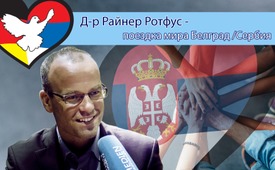 Д-р Райнер Ротфус – поездка мира Белград /Сербия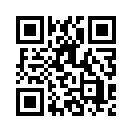 По случаю 20-й годовщины нападения НАТО на Союзную Республику Югославию, противоречащего международному праву, Райнер Ротфус инициировал 23-25 марта 2019 года автопробег мира в Сербию. Переговоры на местах показали, что сербы критически относятся к сближению с ЕС: Может ли Сербия, как член ЕС, на самом деле все же стать стабильным мостом между Западом и Россией?С 2009 по 2015 год профессор д-р Райнер Ротфус был профессором геополитики в Тюбингенском университете. С 2004 года он работает внештатным консультантом по управлению транснациональными проектами, геополитическим аналитиком и является активистом движения за мир. Он учёный, который изучает вопросы возникновения конфликтов и исследует, как их можно урегулировать на ранней стадии таким образом, чтобы ни одна из сторон не чувствовала себя вынужденной прибегать к насилию. В августе 2016 и в июле 2017 года он организовал автопробег мира из Берлина в Москву, чтобы передать послание мира российскому народу. Кла.ТВ уже сообщало об этом в передачах kla.tv/10981 и kla.tv10895.
По случаю 20-й годовщины незаконного нападения НАТО на Союзную Республику Югославию, что противоречило международному праву, Райнер Ротфус с 23 по 25 марта 2019 года инициировал поездку мира в Сербию. Напомним, что 24 марта 1999 года НАТО атаковала Балканскую Республику Югославию якобы с целью предотвращения «гуманитарной катастрофы» вопреки наложенному Россией и Китаем вето.  Эта «гуманитарная интервенция» продолжалась 78 дней и, наряду с разрушительными последствиями для страны, привела к гибели более 2000 граждан, в том числе многих детей. Ещё И по сей день население страдает от последствий урановых бомб. 
После распада Югославии на небольшие государства положение населения ещё более обострилось. Принцип «гуманитарного вмешательства», направленного якобы на защиту населения, здесь был использован против населения и стал началом дальнейших нападений на суверенные государства под ложным флагом (например, Сирию, Ливию).

Во время митинга Райнер Ротфус встретился с двумя сербскими генералами, которые были свидетелями войны в 1999 году. В интервью они выразили опасения по поводу сближения с ЕС, что непосредственно может подтолкнуть к присоединению к НАТО.
Поэтому планируемое вступление в ЕС не нашло отклика, тем более что Сербия имеет свои союзы мира в частности с Россией и Швейцарией (Партнерство во имя мира). Они видят решение косовского конфликта только в признании границ до резолюции 1244 Совета Безопасности ООН 1999 года, согласно которой Косово является частью, т.е. провинцией Сербии.
На митинге он призвал сербский народ сохранить свою независимость. Важно понимать, что есть одержимые властью глобальные стратеги, которые хотят получить контроль над всеми народами. В настоящее время в ЕС наблюдаются тенденции, основанные на создании европейской армии, которая выступит против любого национального суверенитета каждого народа Европы. Сербия должна оставаться мостом мира между Востоком и Западом, а именно, между Россией и Западом. Если Сербия вступит в ЕС, ей придётся отказаться от своего огромного потенциала играть роль моста. «Поэтому вы, сербы, станьте Швейцарией Балкан».
В конце своего выступления он упомянул о мероприятии подписи двух знамён мира, символизирующих активную приверженность делу мира между Германией и Сербией. 
Именно по этой причине Райнер Ротфус, и его команда отправились в путешествие по миру: «Мы хотим мира, пусть никогда больше не будет войны!!!»от beИсточники:www.kosmo.at/24-03-1999-illegale-nato-bombardierung-von-jugoslawien/https://www.faz.net/aktuell/politik/un-resolution-1244-1492867.htmlМожет быть вас тоже интересует:---Kla.TV – Другие новости ... свободные – независимые – без цензуры ...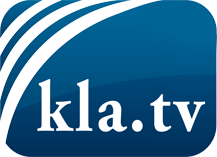 О чем СМИ не должны молчать ...Мало слышанное от народа, для народа...регулярные новости на www.kla.tv/ruОставайтесь с нами!Бесплатную рассылку новостей по электронной почте
Вы можете получить по ссылке www.kla.tv/abo-ruИнструкция по безопасности:Несогласные голоса, к сожалению, все снова подвергаются цензуре и подавлению. До тех пор, пока мы не будем сообщать в соответствии с интересами и идеологией системной прессы, мы всегда должны ожидать, что будут искать предлоги, чтобы заблокировать или навредить Kla.TV.Поэтому объединитесь сегодня в сеть независимо от интернета!
Нажмите здесь: www.kla.tv/vernetzung&lang=ruЛицензия:    Creative Commons License с указанием названия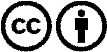 Распространение и переработка желательно с указанием названия! При этом материал не может быть представлен вне контекста. Учреждения, финансируемые за счет государственных средств, не могут пользоваться ими без консультации. Нарушения могут преследоваться по закону.